Мектептин педагогикалык жамааты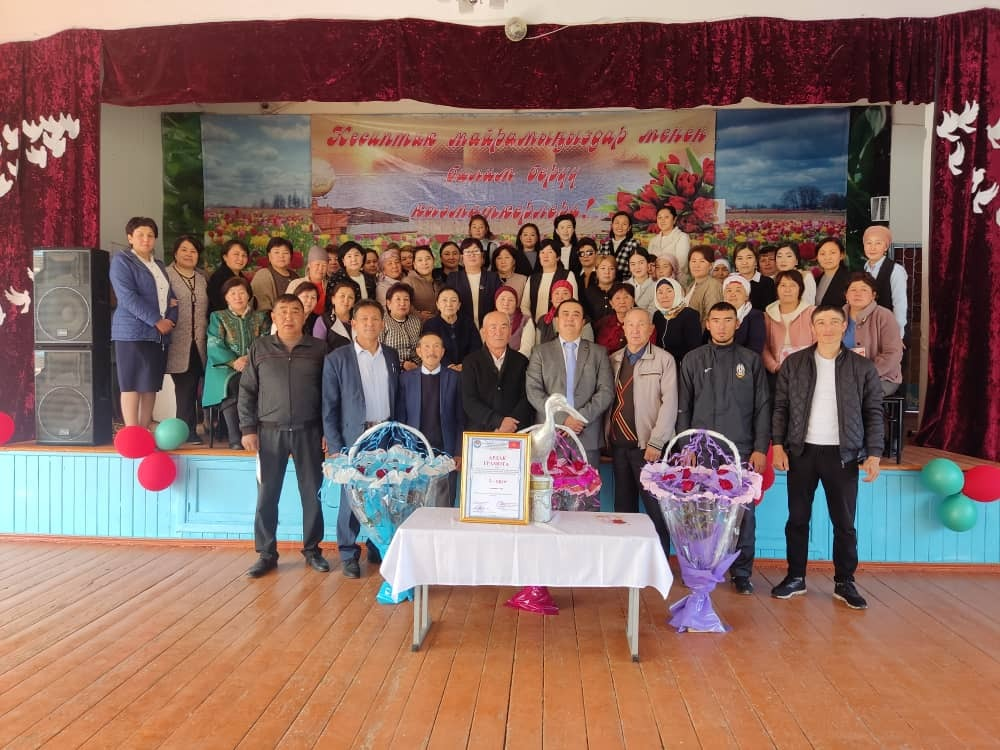 Мектептин   ийгиликтери 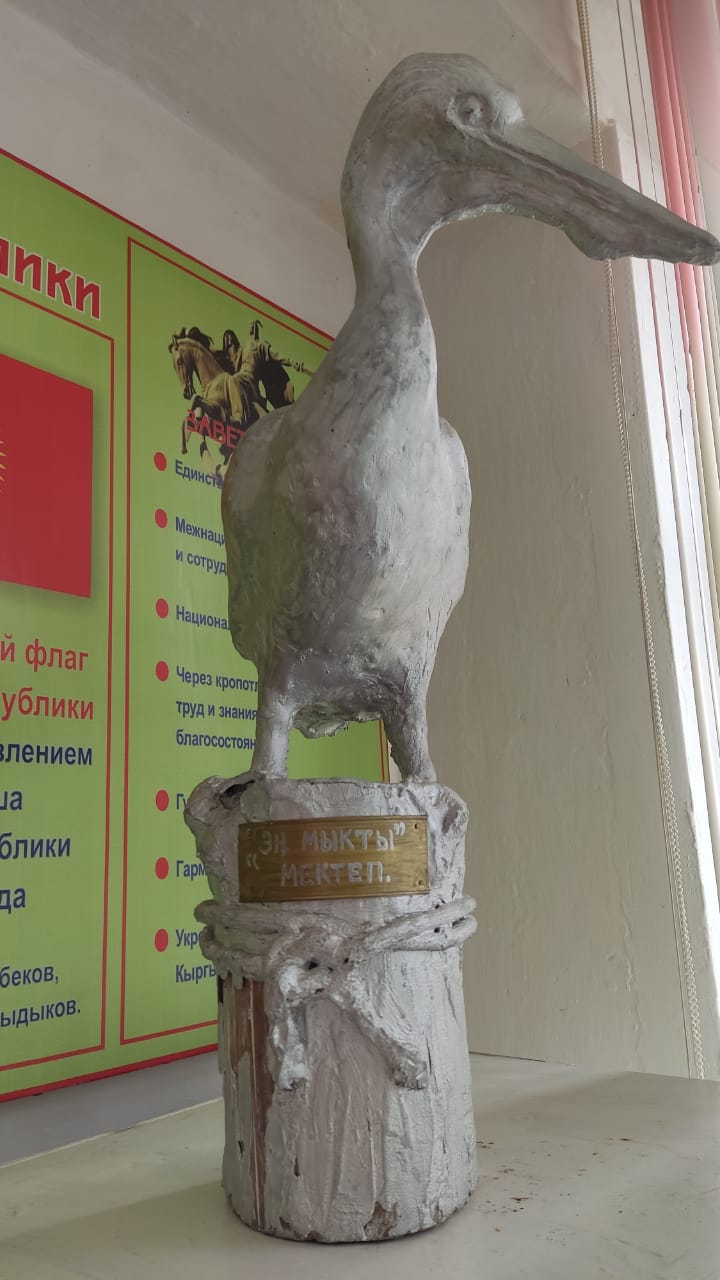 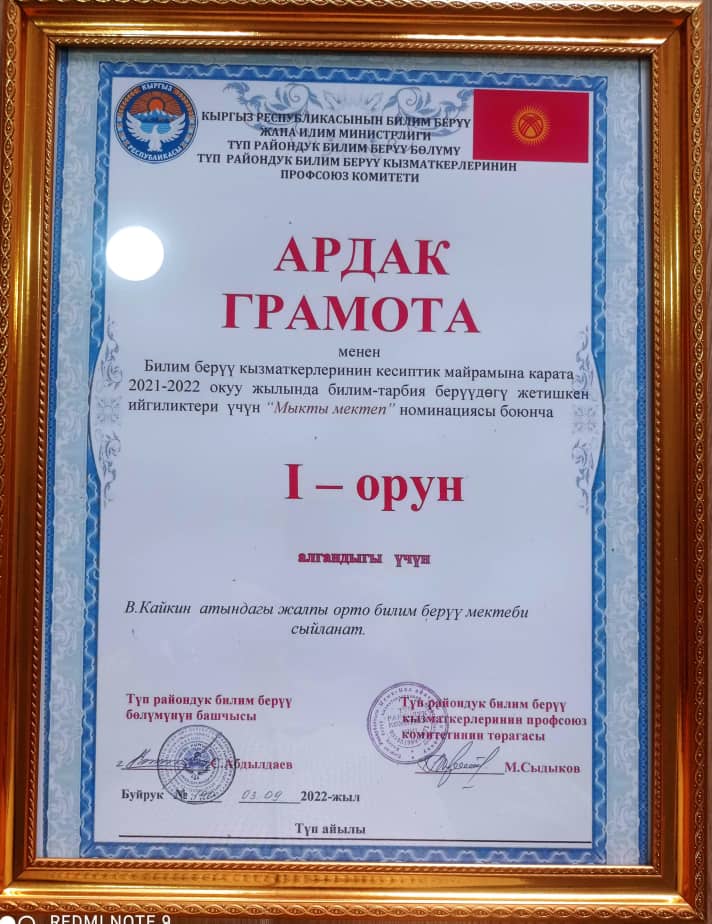 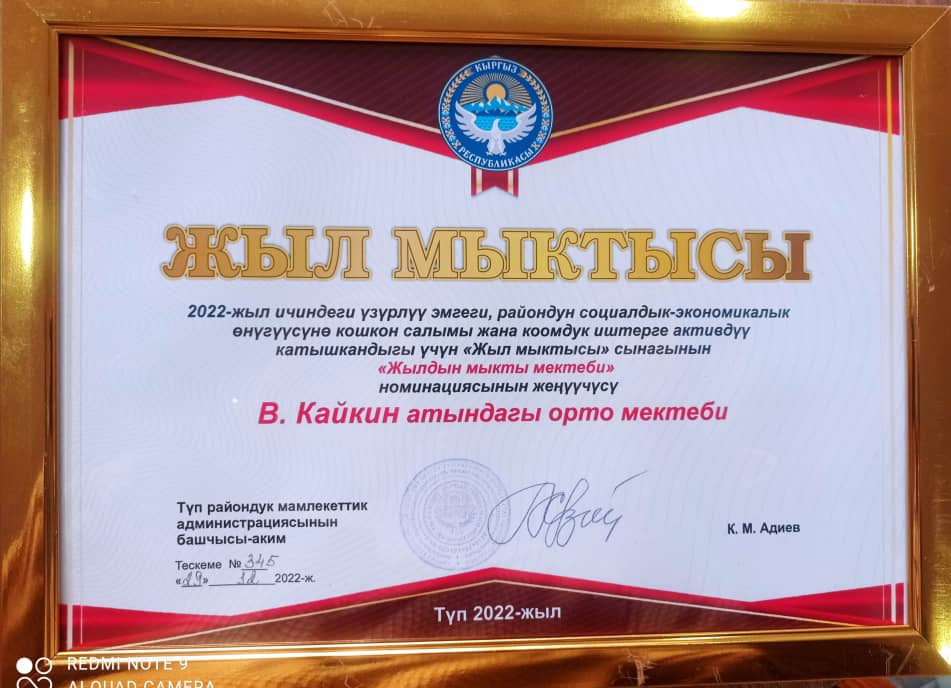 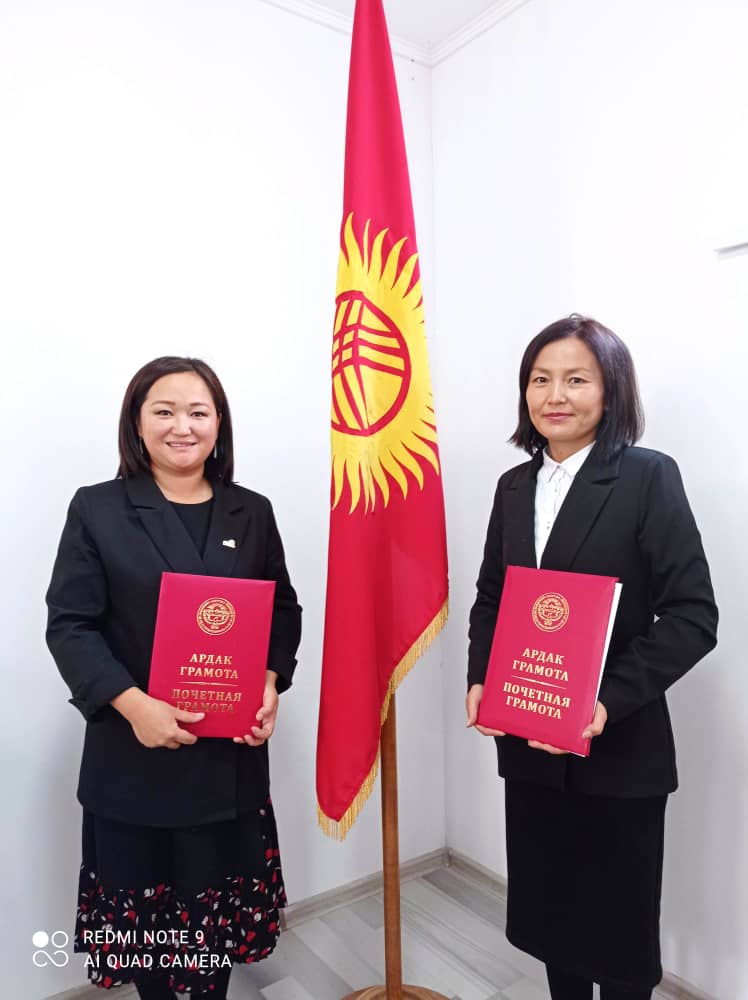 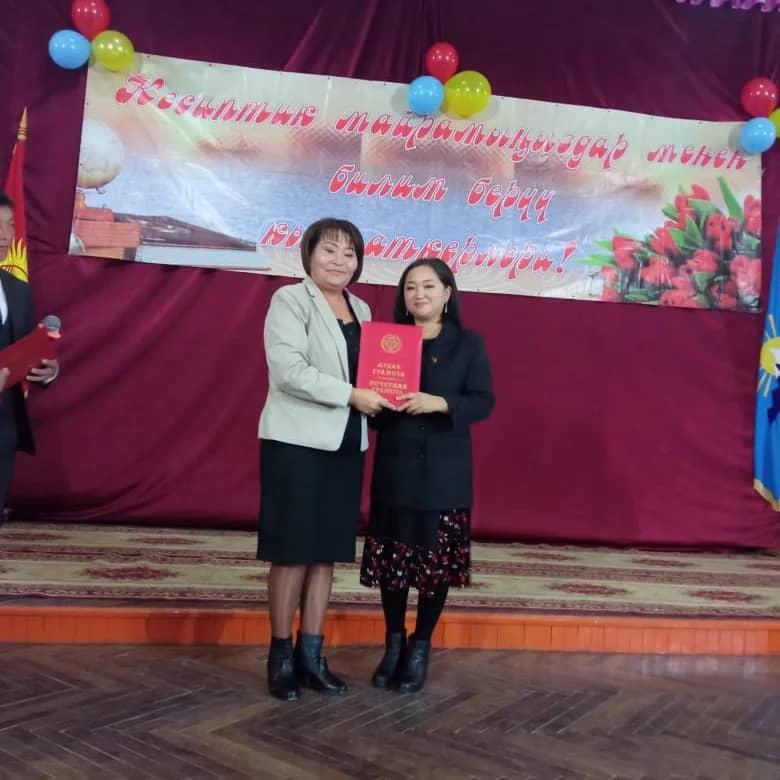 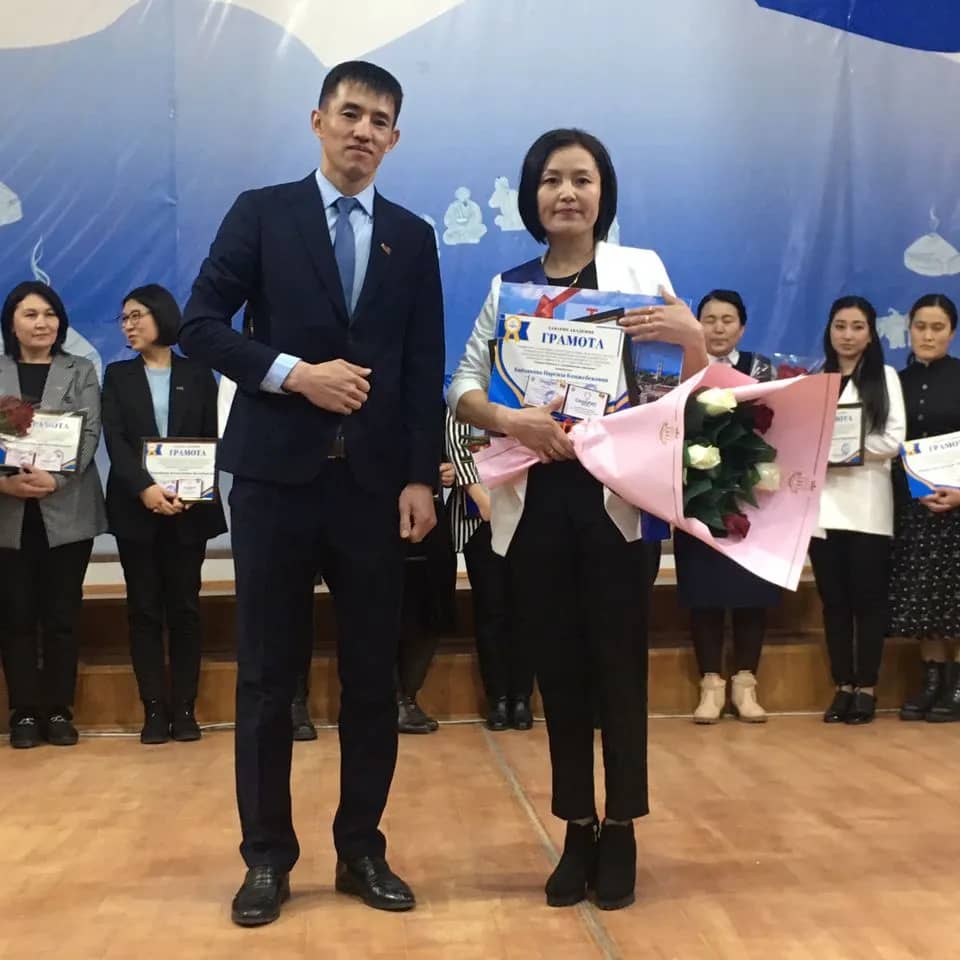 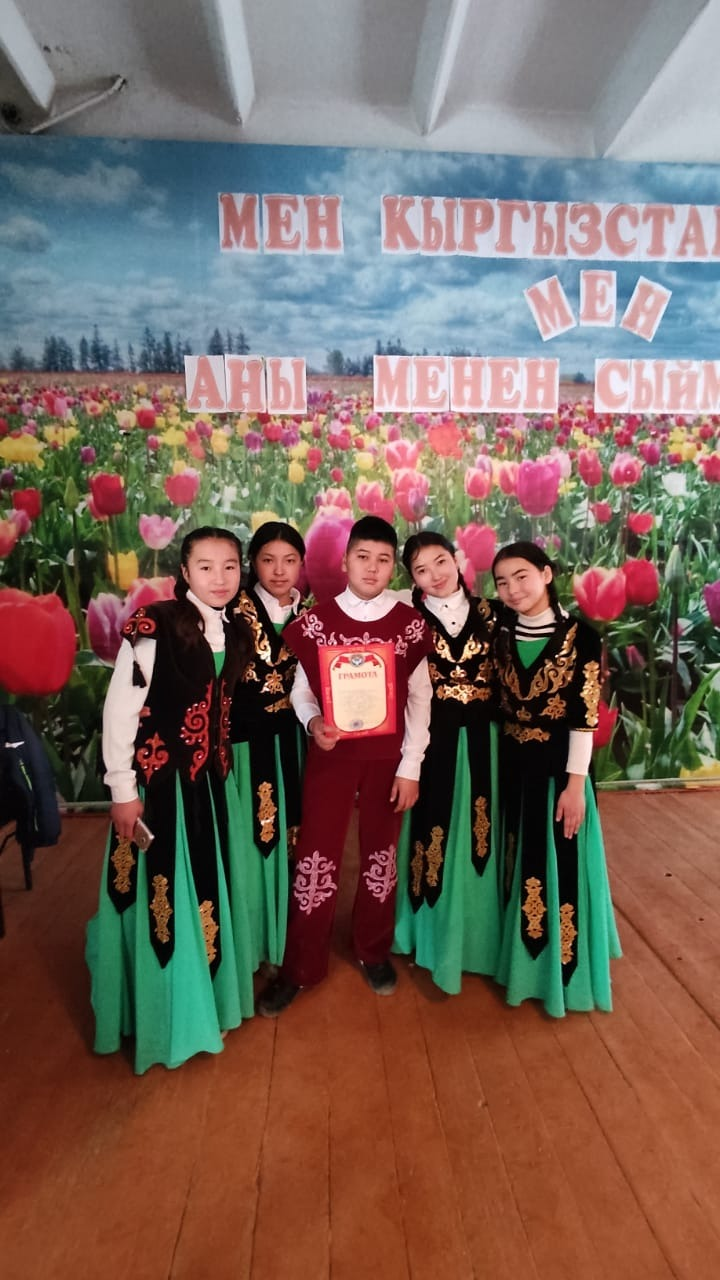 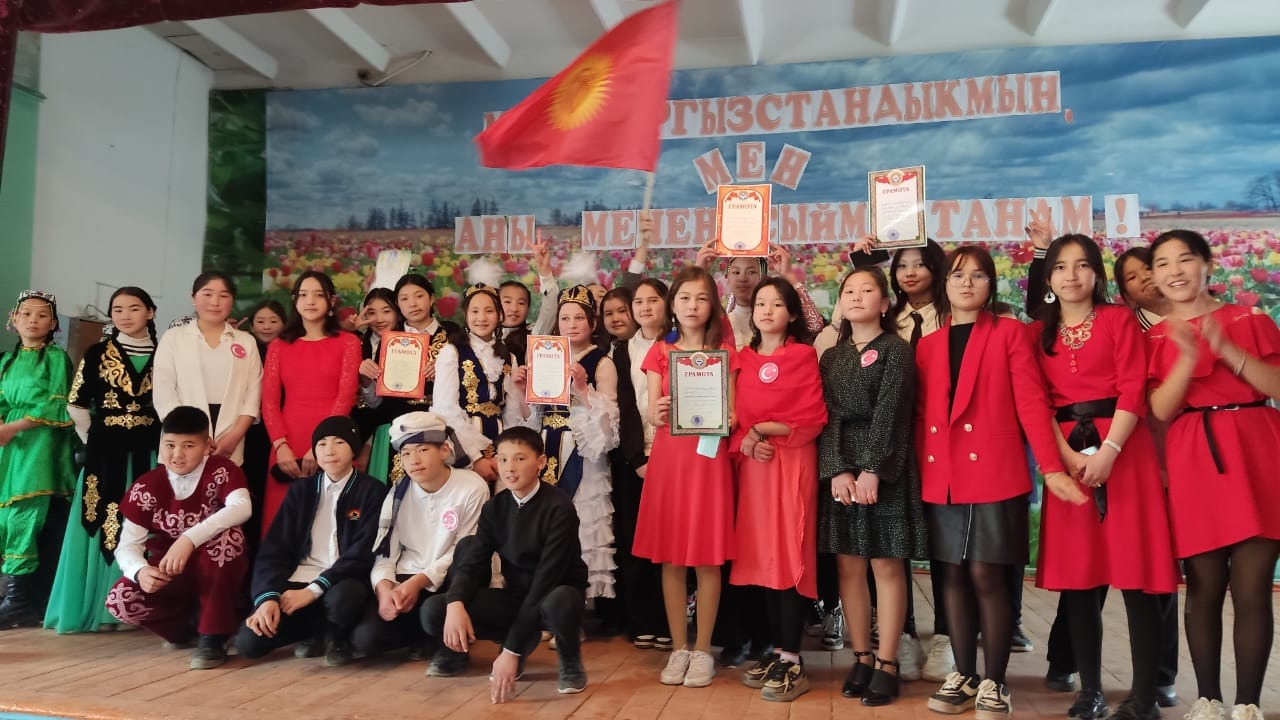 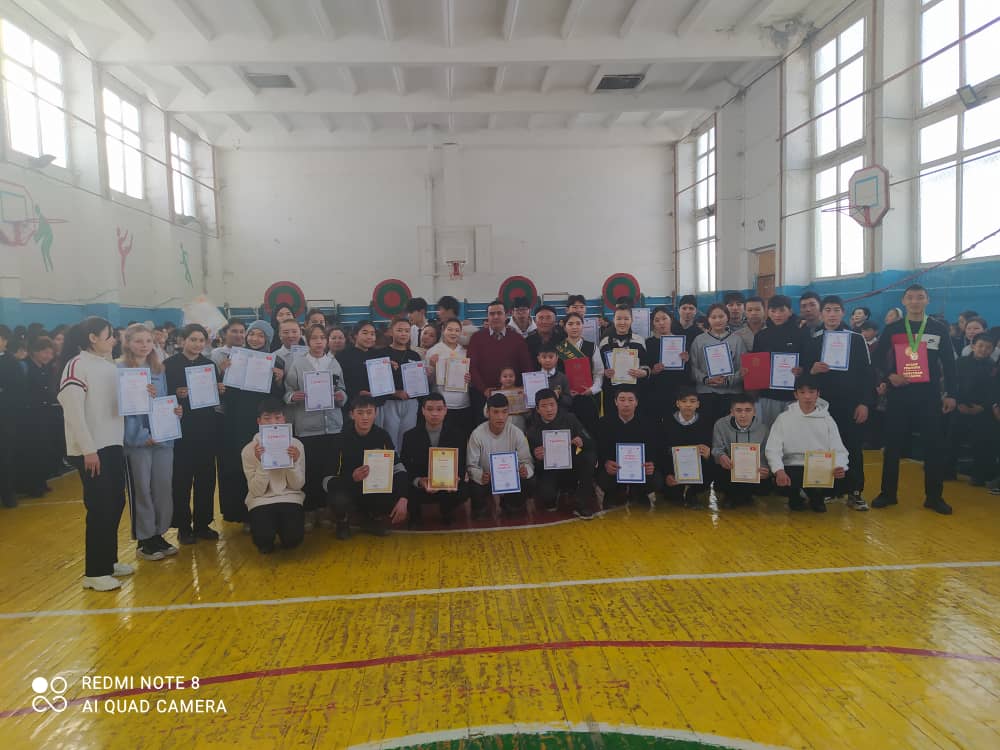 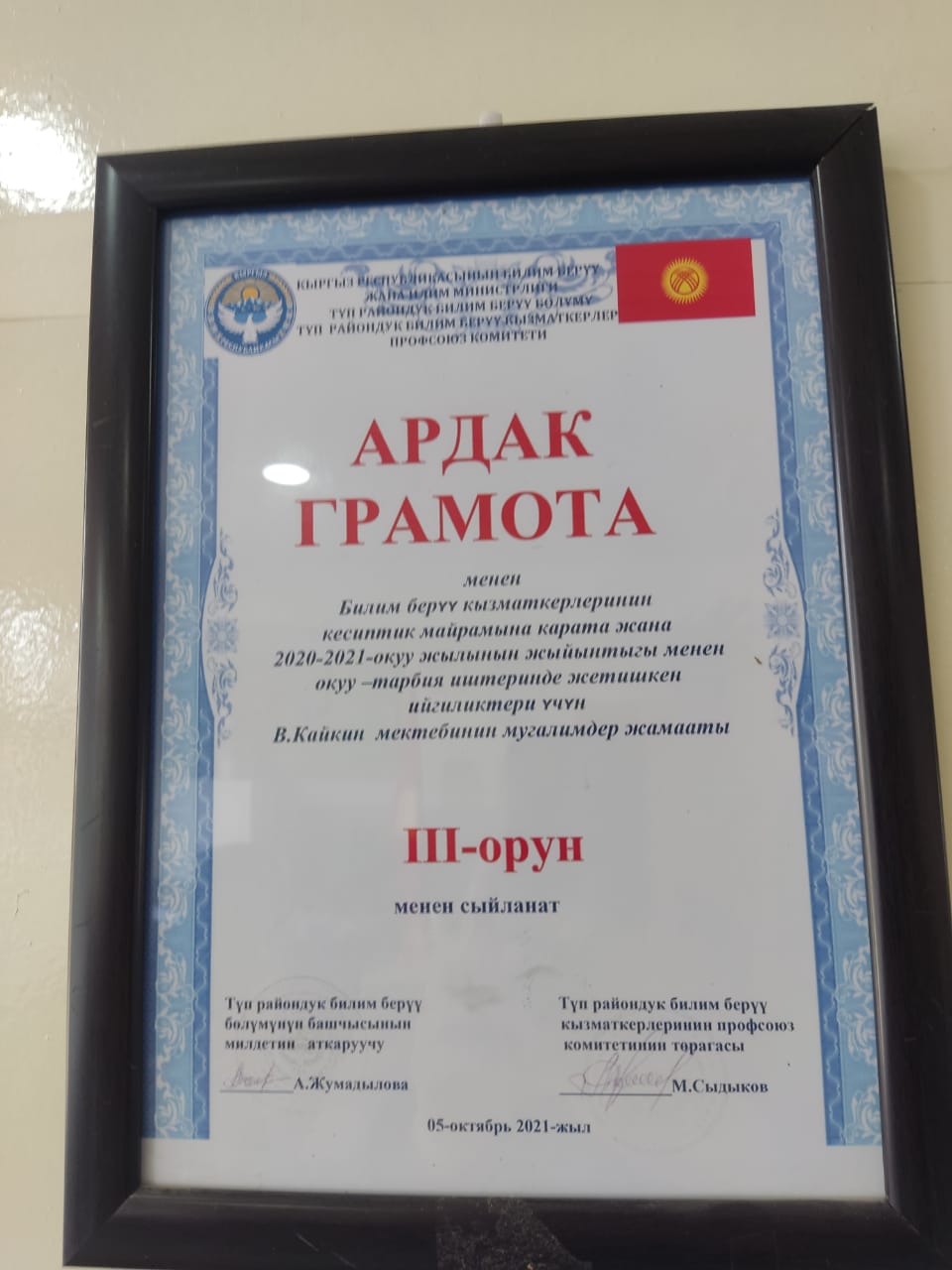 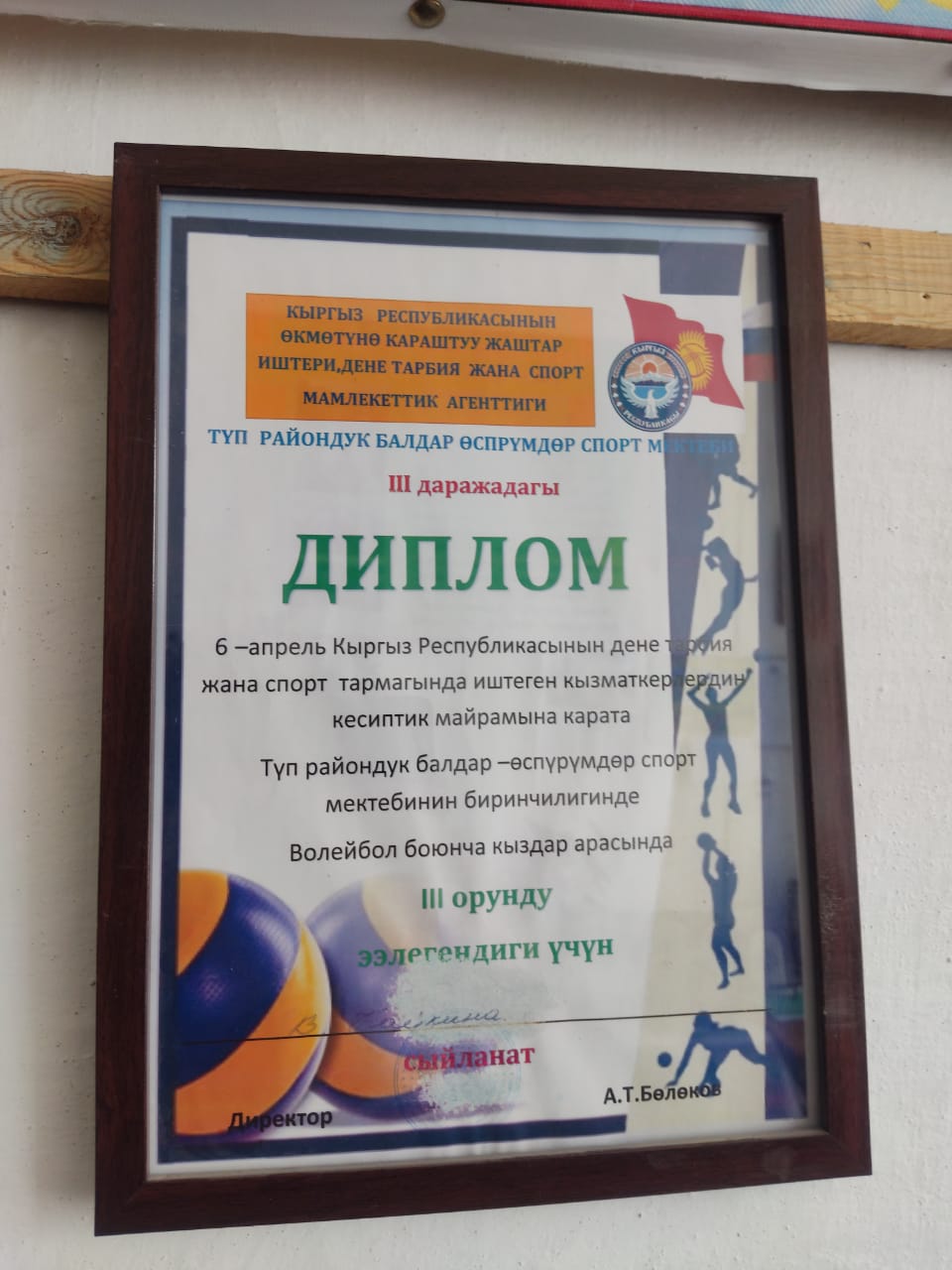 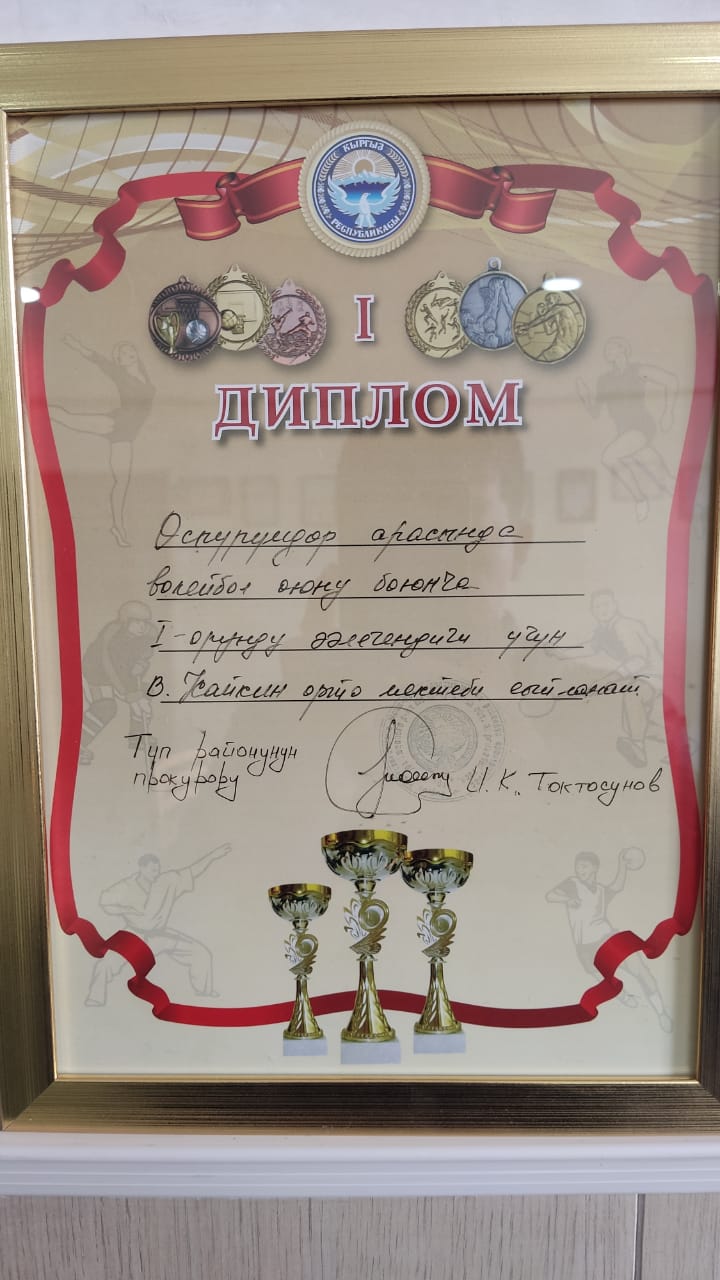 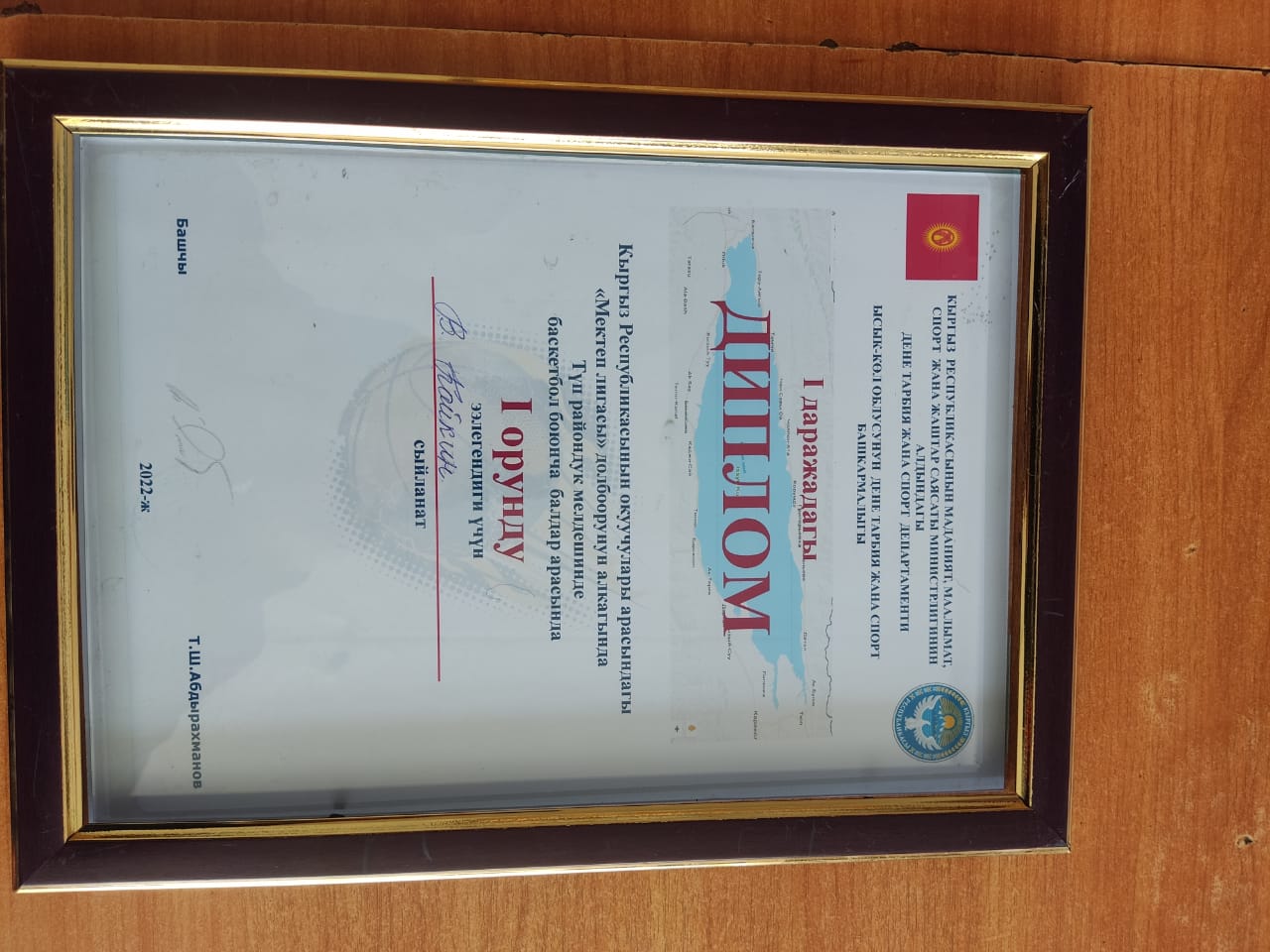 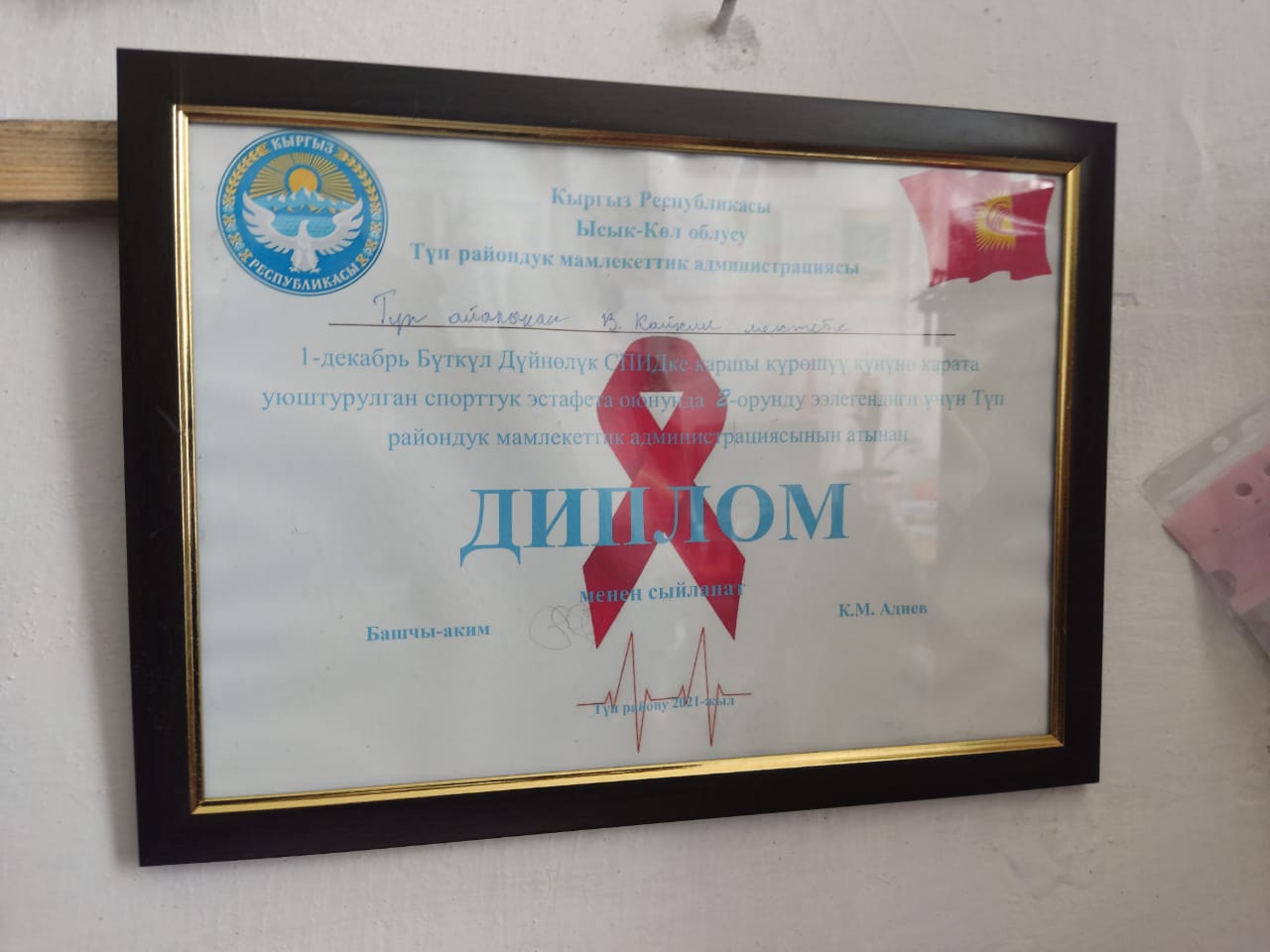 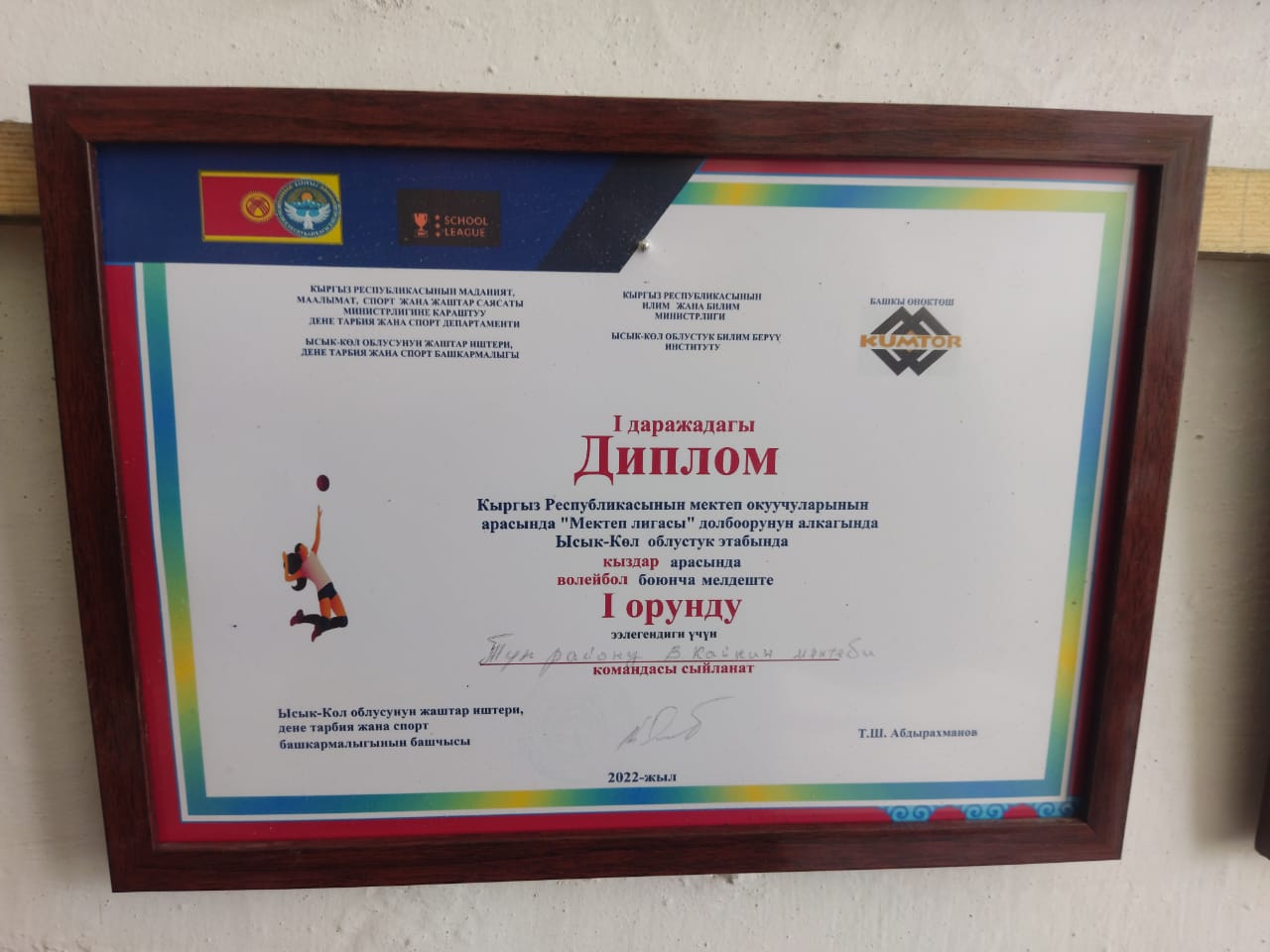 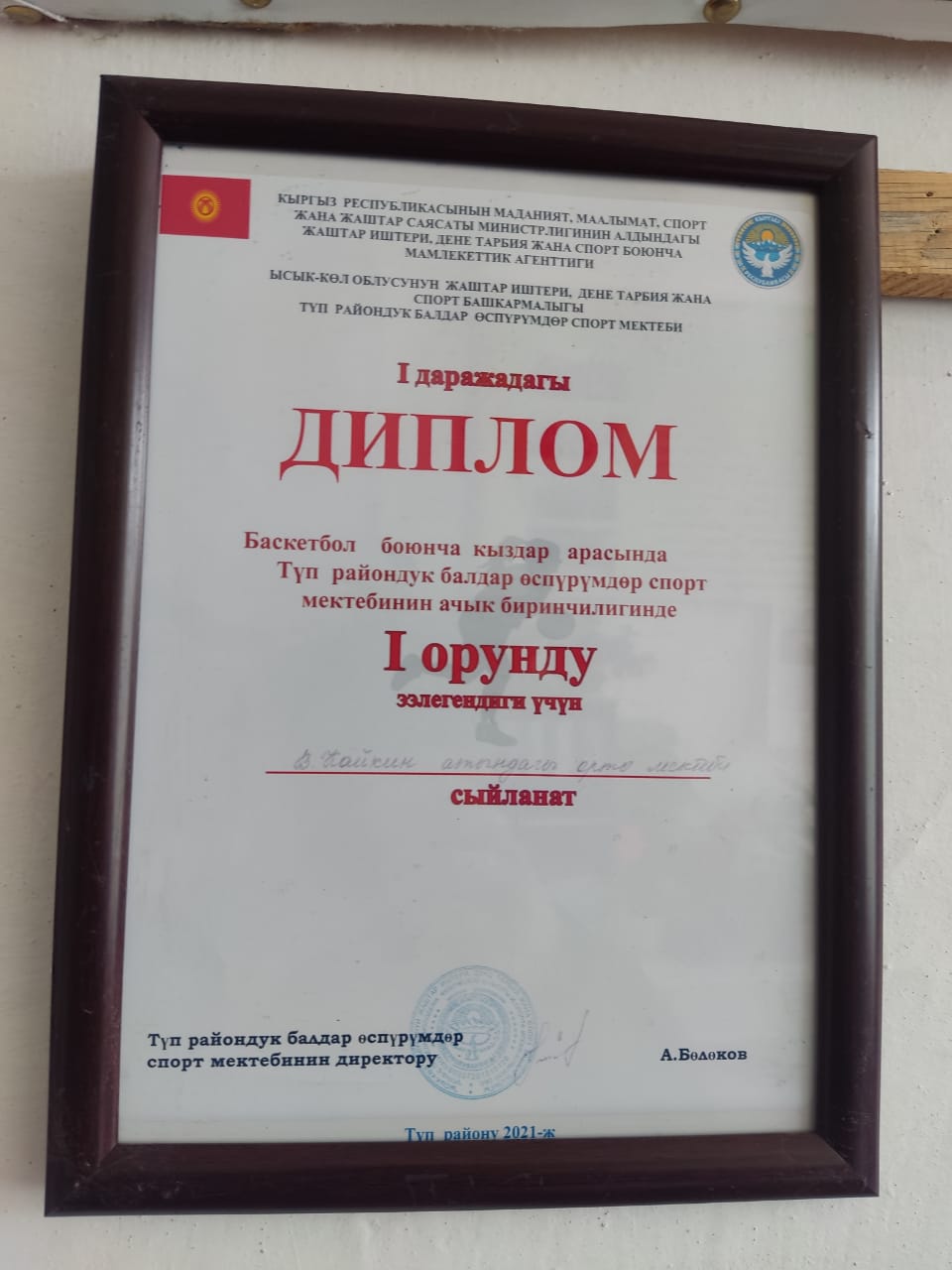 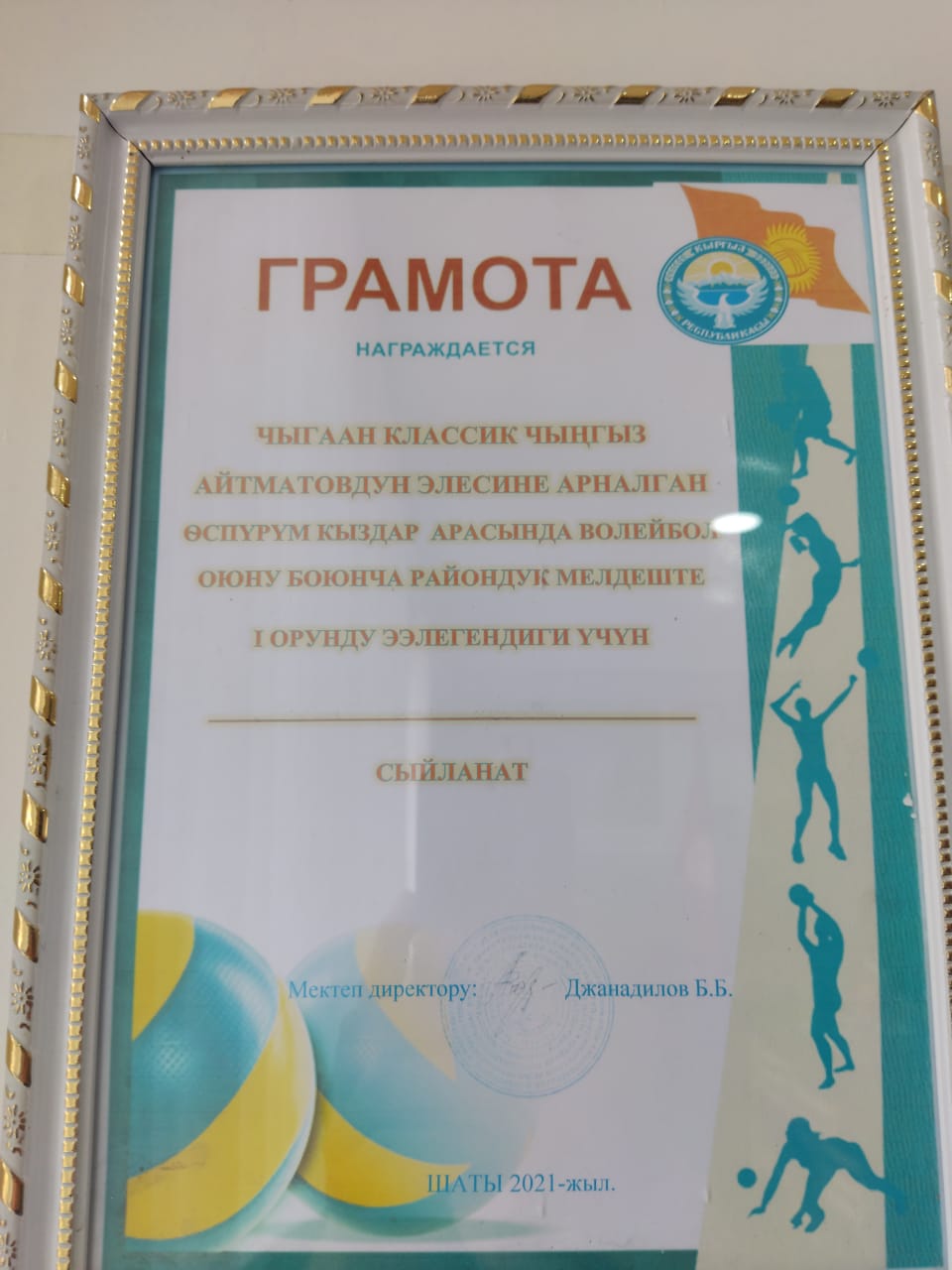 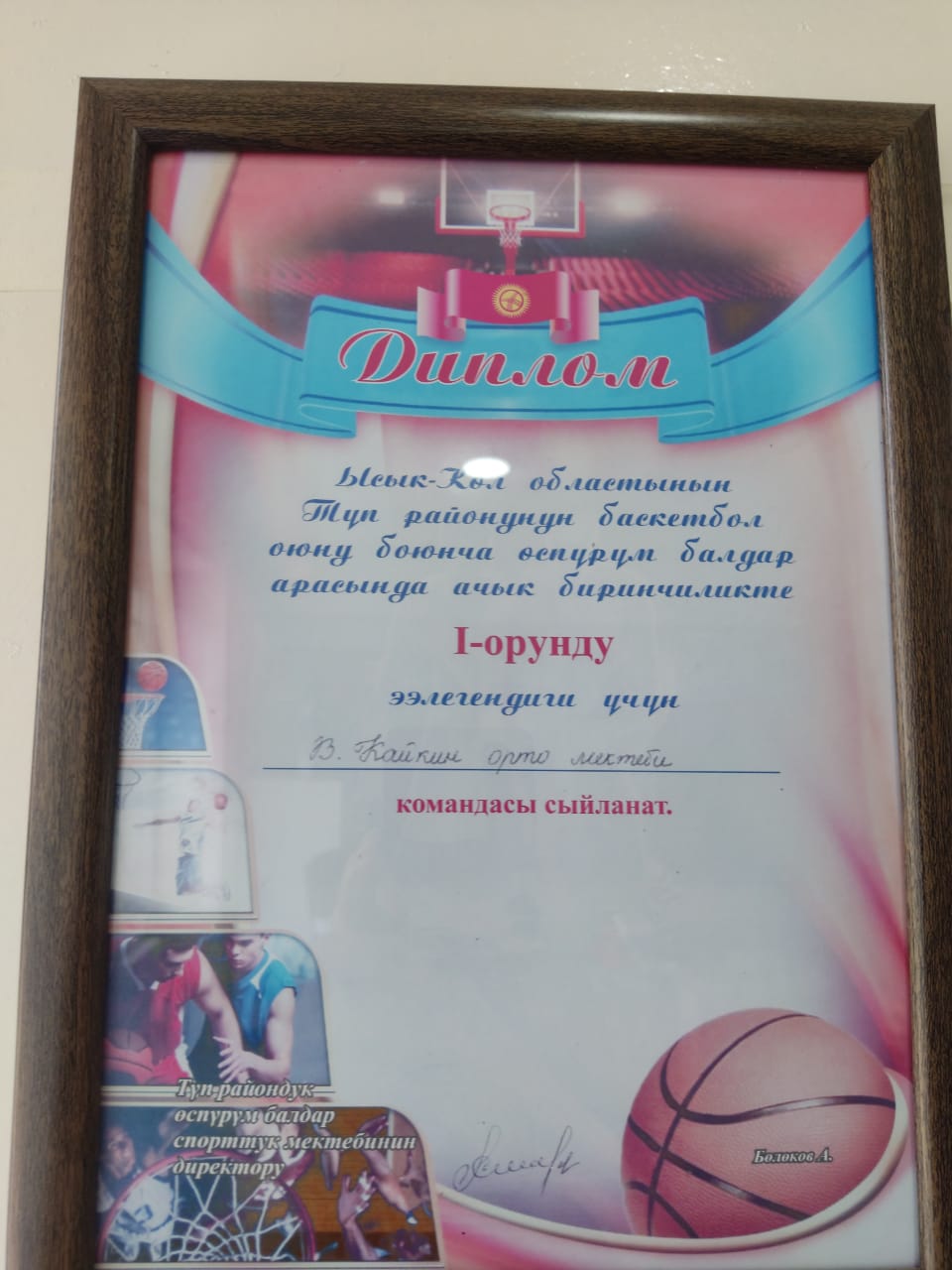 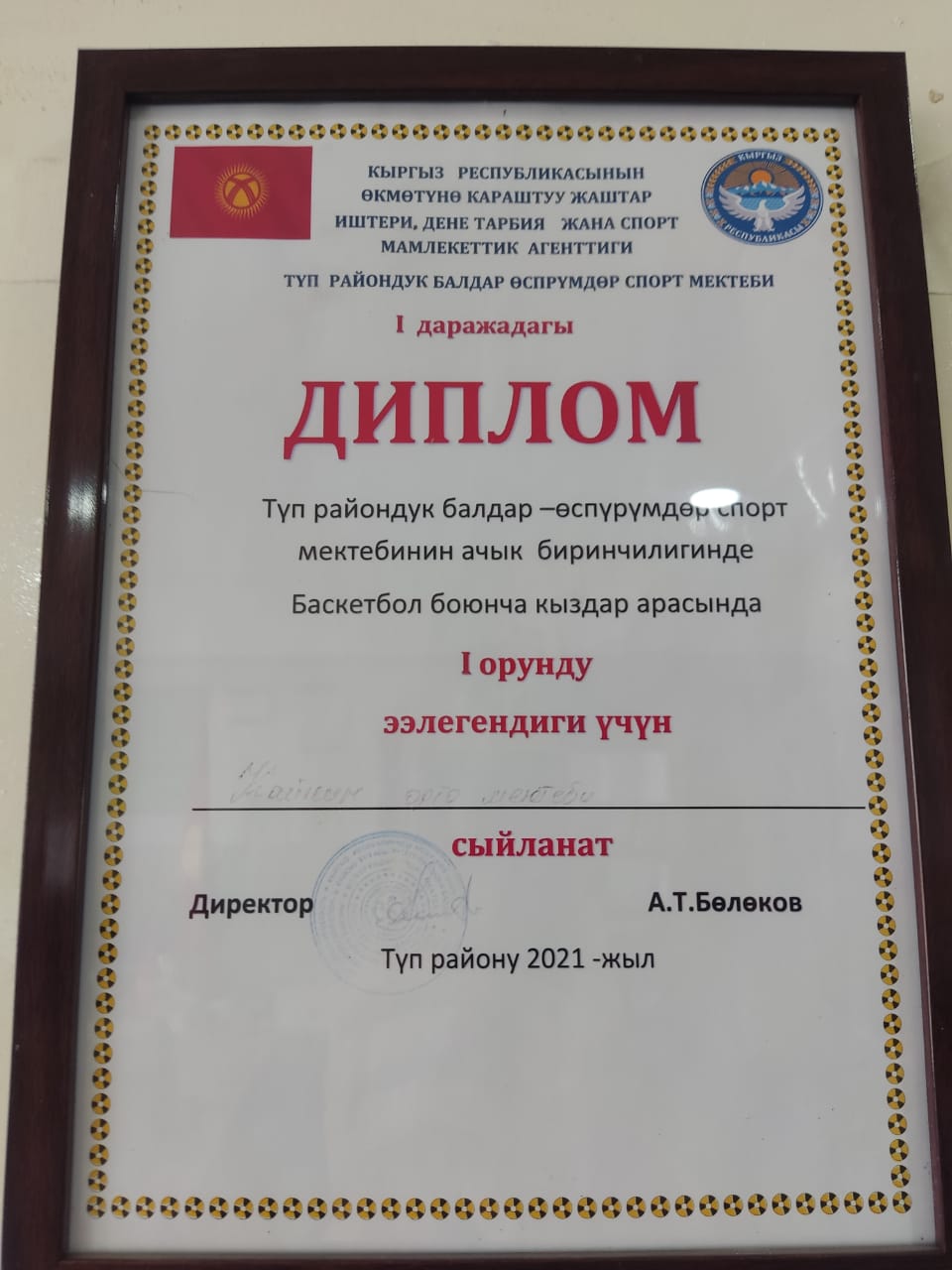 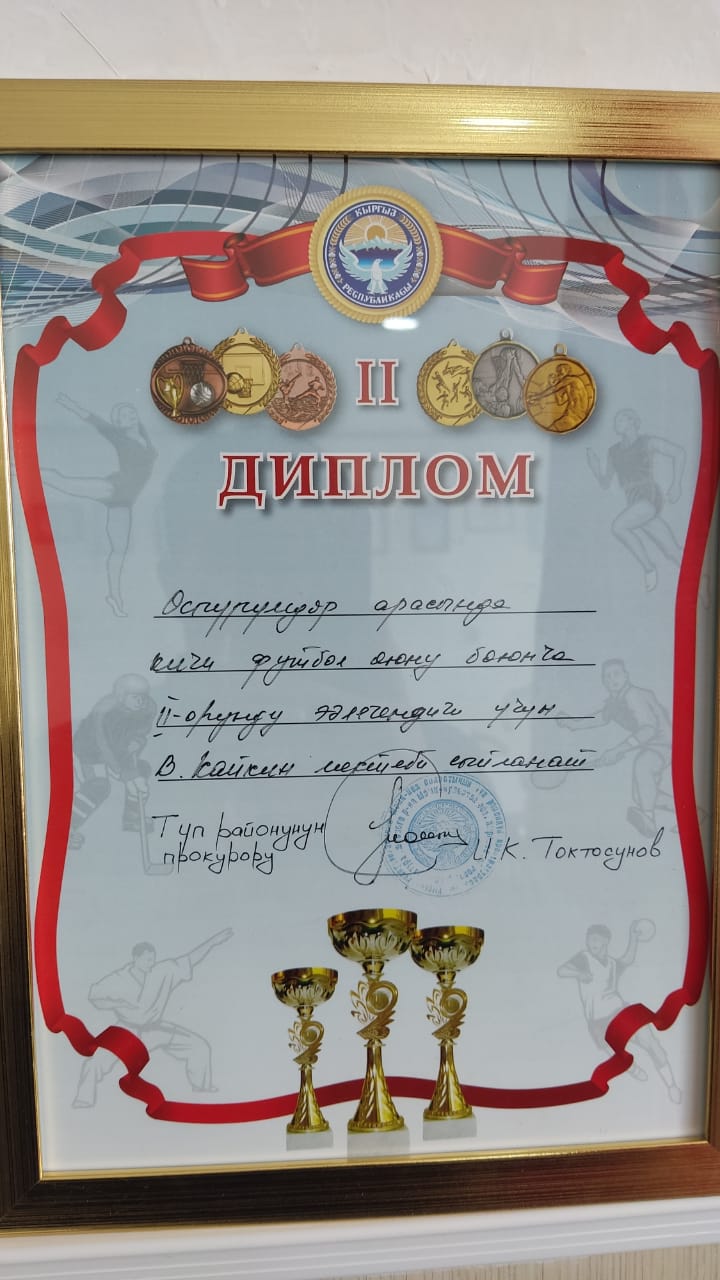 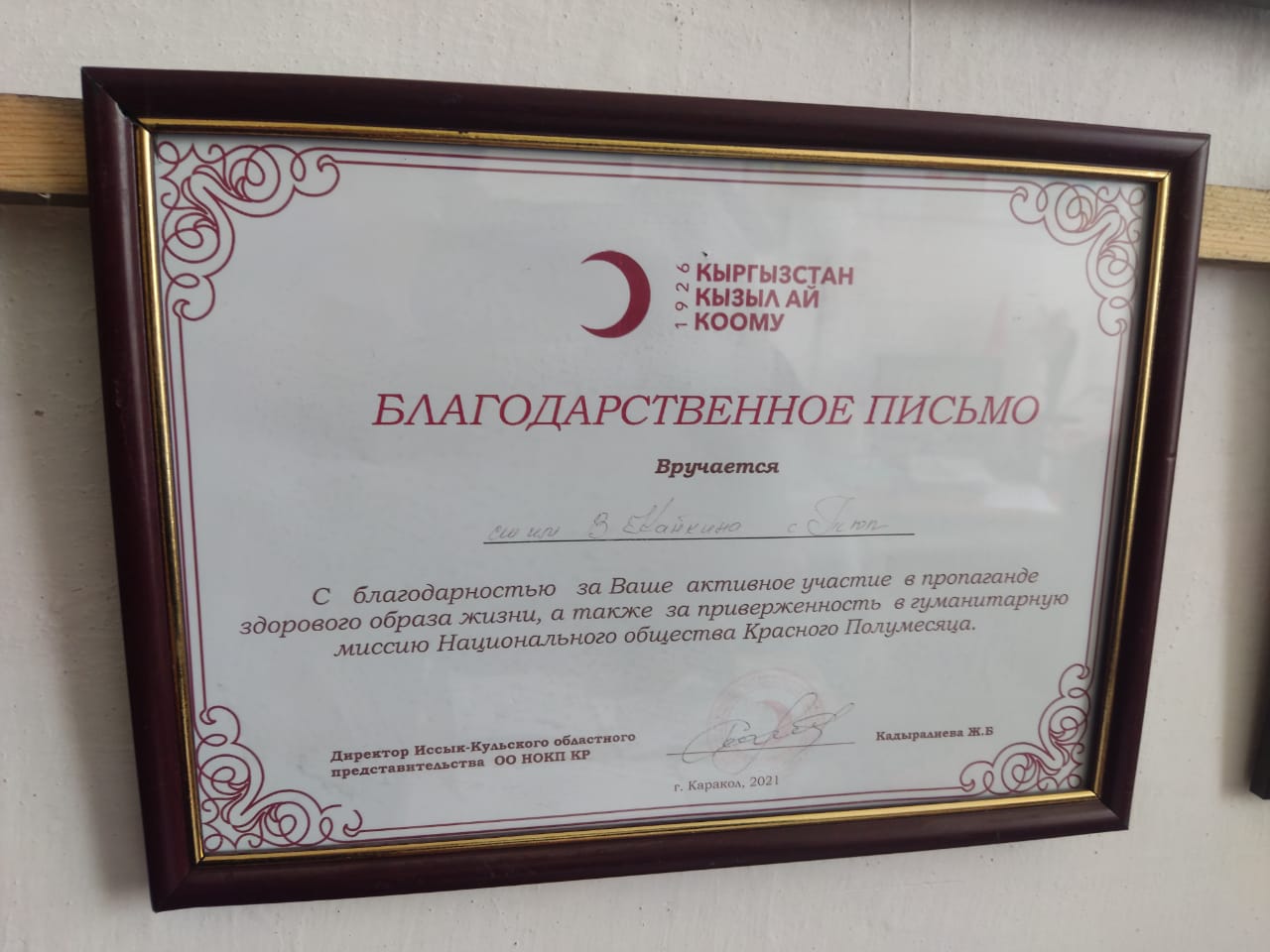 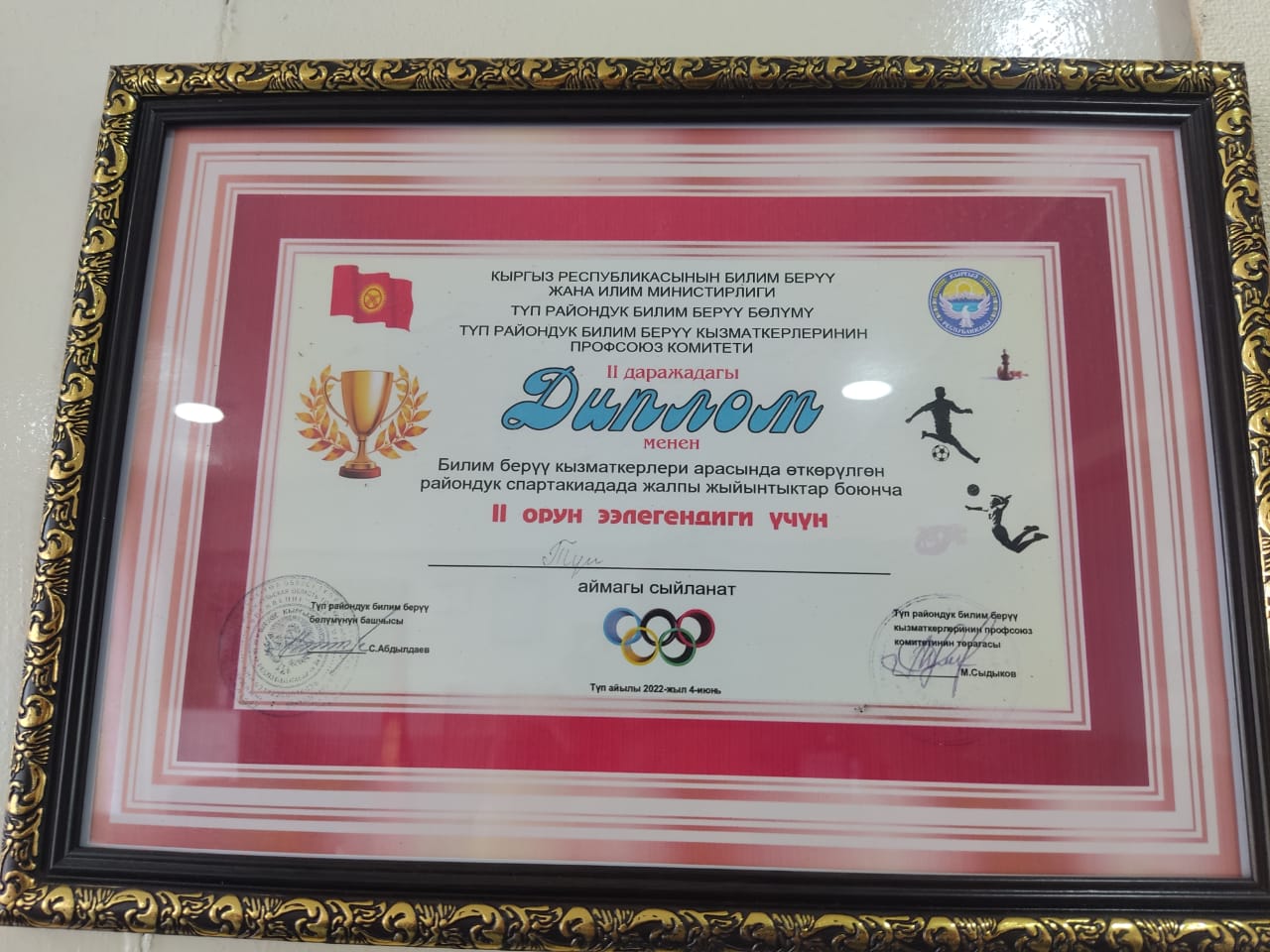 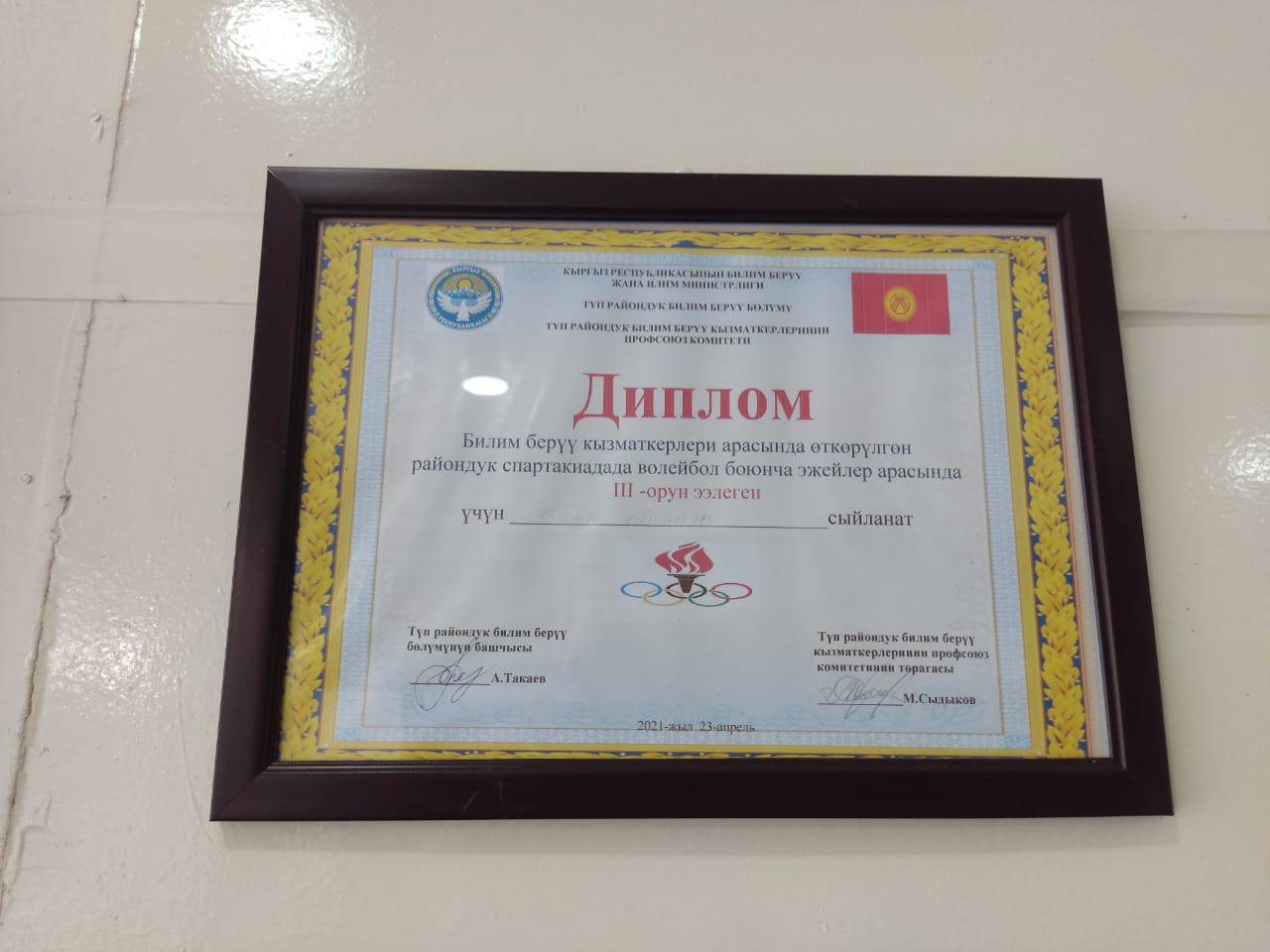 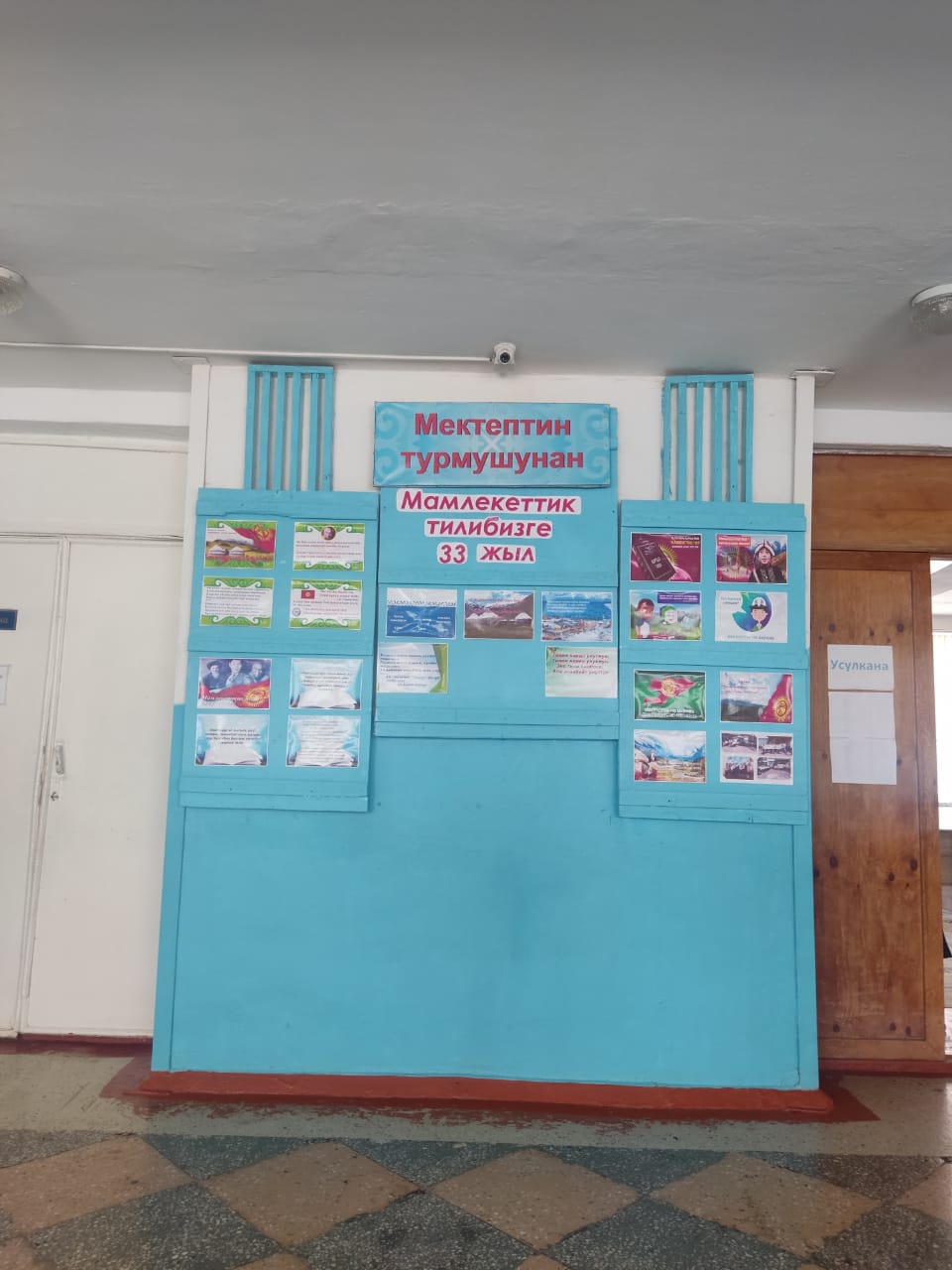 